Муниципальное бюджетное дошкольное образовательное учреждениедетский сад комбинированного вида № 16 «Красная шапочка»г. Минеральные ВодыКонспект открытого занятияпо опытно-экспериментальной деятельностив старшей логопедической группе«Свойства резины»                                                                 Воспитатель: Уклеина И.В.2023-2024 учебный годЦель: Развивать познавательную активность в процессе экспериментирования.Задачи: Образовательные: 1. Научить вычленять общие признаки резины на основе структуры поверхности, прочности, эластичности, проводимости воды. 2. Учить устанавливать связь между материалом, из которого сделан предмет и способом его использования.  3. Закрепить знания о свойствах материалов: бумаги, ткани, резины. Развивающие: 1.Развивать умение анализировать и делать выводы, приобщать к познавательному общению. 2. Развивать наблюдательность, память, логическое мышление. Воспитательные: 1. Воспитывать умение выслушивать мнение товарища, не перебивать. 2. Воспитывать любознательность, бережное отношение к окружающим предметам.Словарь: Резина, растягивается, эластичная, упругая, водонепроницаемая, гладкая, сжимается, разноцветная, намокает, рвется, впитывает, лаборатория, исследования, ученый, опыты.
Материал: сундук с воздушным шариком, надутым гелем, сундучок с разными перчатками, емкости с водой, листы бумаги, лоскутки ткани, кусочки резины, резиновые перчатки, салфетки, предметы, сделанные из резины, воздушный шар - сюрприз на каждого ребенка, фартуки для каждого ребенка, мяч, иллюстрации о безопасности на воде.Предварительная работа: Детская игра «Угадай, что это?», «Волшебный мешочек», «Что из чего?», подвижная игра «Мой веселый звонкий мяч», рассматривание предметов, сделанных из различного материала, игры с резиновыми игрушками, рассматривание картины Е.Батуриной «Спасаем мяч», отгадывание загадок, игры – эксперименты с водой и бумагой.Ход НОД.1.Организационный момент.Ритуал приветствия. Давайте поприветствуем друг друга необычным способом: скажем «Здравствуйте» сначала шепотом, затем обычным голосом и очень громко. А теперь давайте разбудим наши ладошки, ножки, ротик, глазки, чтобы они хорошо работали.
Упражнение – разминка
Здравствуйте, ладошки (хлоп-хлоп-хлоп) . Здравствуйте, ножки (топ-топ-топ) . Здравствуйте, щечки (шлеп-шлеп-шлеп), Пухленькие щечки (пух-пух-пух) Здравствуй, наш ротик (чмок-чмок-чмок).Здравствуй, наш животик (ням, ням, ням) . Здравствуйте, мы скажем: Всем, всем нам!Дети обращают внимание на красивый сундучок в группе. - А что это за сундучок? Интересно, что же в нем?Открывают, а там…- Воздушный шарик! 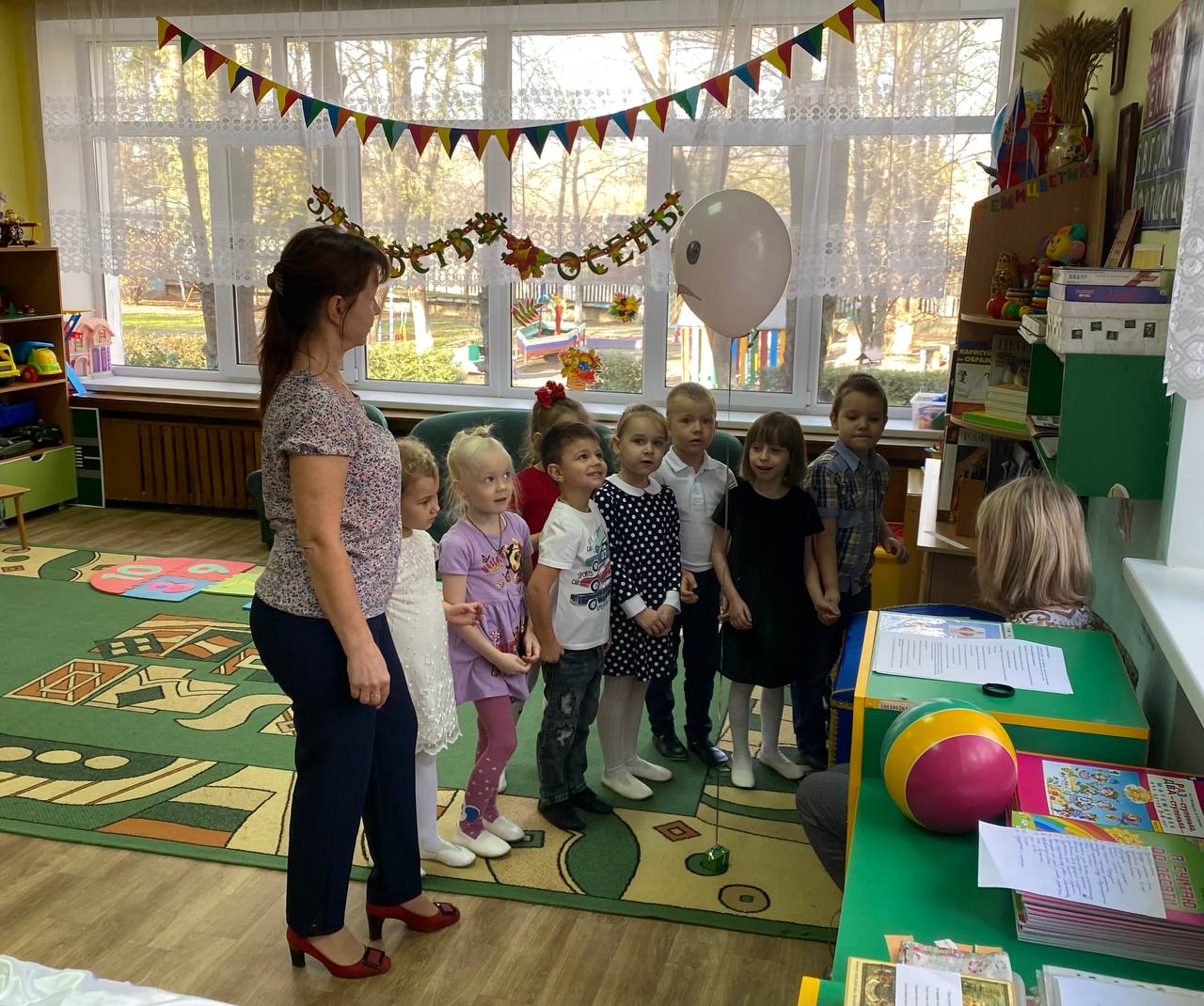 Он (запись голоса) спрашивает, почему его называют воздушным и из чего он сделан?Ответы детей: (тебя называют воздушным, потому что ты летаешь по воздуху, потому что тебя надувают воздухом.) Воспитатель: - А вот из какого материала он сделан, вы хотите побольше узнать?  Дети: - Да. Воспитатель: - Предлагаю вам стать учеными и заняться исследованием воздушного шарика. А с чего начинает исследования ученый? Дети: - С опытов, экспериментов. Воспитатель: - Прежде чем пройти в лабораторию, мы должны вспомнить правила поведения в ней. Правило№1. На столах ничего не трогать без разрешения руководителя. Правило №2. Соблюдать тишину, не мешать работать другим. Правило №3. Бережно, аккуратно обращаться с оборудованием. Поработал – аккуратно положи на место. Вы готовы? Пройдите в лабораторию по необычному резиновому коврику. Только будьте внимательны – это классики, значит надо прыгать то на одной ноге, то на двух… В. – А сейчас  мы  с  вами  будем  как  будто  учёные. Дети – Чики-чики-чикалочка, игра-превращалочка.Вокруг себя повернись и в ученых превратись.Дети надевают фартуки. - Я  прошу  вас  пройти  в  нашу  лабораторию  и  провести  опыты,  чтобы  определить  свойства материала, из которого сделан шарик. (Дети  подходят  к  столам)Ход  исследовательской  деятельности:Воспитатель: - Ну что же, шарик, мы сейчас постараемся узнать о тебе много интересного.Ребенок: Если шарик накачать, будет он тогда летать.                 Надо нитку привязать, чтобы шарик удержать.                 Созданы для детворы разноцветные шары!Голос шарика  – А если я улечу и где-то опущусь  на воду? Что со мной произойдет?Ответы детей.  - Давайте проверим. Воспитатель обращает внимание детей на то, что кто-то плачет.Воспитатель: Ой, ребятки! Кто-то плачет? Да это же кукла Таня.Дети - Что случилось с тобой?Кукла — У меня случилась беда, упал в воду мяч и, наверное, утонул.Ребенок: Наша Таня громко плачет: уронила в воду мячик                Тише, Танечка, не плачь, не утонет в воде мяч!- Танечка покажи, где ты играла с мячом и уронила его? (показывает)Воспитатель: Ну вот, он же не утонул. И ты, Танечка, не расстраивайся, твой мяч не утонет, ведь он сделан из резины, а внутри него воздух. Вот смотри, я ладонью опускаю мяч вниз, а сейчас убираю ладонь, мяч всплывает наверх. Мяч легкий, резиновый, накачан воздухом, не тонет в воде. Танечка, попробуй сама.Кукла проводит опыт.Проведём еще опыт: опустим в воду различные резиновые предметы.- Что с ними произошло? (Одни утонули, другие нет). - Как вы думаете, почему? (Не тонут те предметы, внутри которых воздух)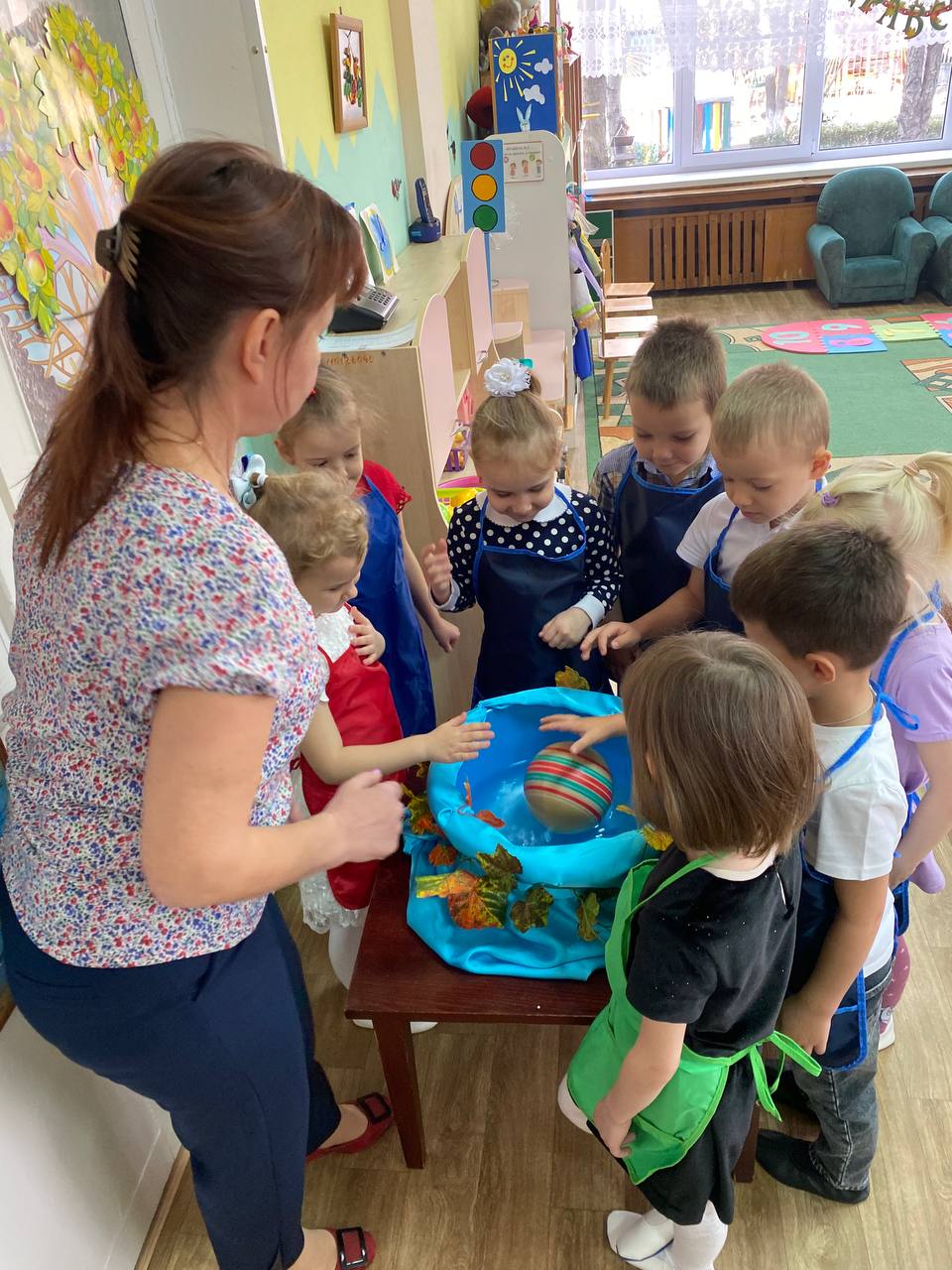 Да, резина удерживает воздух, она его не пропускает, вот почему и воздушные шарики не сдуваются.- Ребята, а вы бы хотели сейчас каждому воздушный шарик? Вот у меня их сколько! - Но они же не надутые! Давайте надувать!- Ребята, это долго… А мы же обещали шарику больше узнать о нем… Может, попросим сегодня этот волшебный сундучок помочь нам надуть шарики?Дети складывают свои шарики в сундучок.«Сундучок, сундучок, помоги ты нам, дружок, поскорее выручай, шарики нам надувай!».- Пока сундучок надувает наши шарики, я хочу вам показать еще одну коробочку.Но открыть ее можно, только если отгадаете загадку.Пять мешочков шерстяных –
Греются братишки в них.                   (Ответ: Перчатки) Давайте его откроем и посмотрим, что в нем лежит. Что это? (Перчатки)  А знаете вы, какие  это за перчатки? (шерстяные - они сделаны из ниток) А это резиновые перчатки, они сделаны из резины. (Активизирую речь детей).  Давайте положим одну руку на шерстяную перчатку, а одну на резиновую. Какаяперчатка греет руку? (шерстяная, она теплая, а резиновая – холодная).(Повторение детьми). Потрогайте резиновую перчатку, она толстая или тонкая?(тонкая, а шерстяная - толстая.) А резиновая перчатка еще гладкая. Погладьтеее пальчиками. Какая она? (Ответы) А шерстяная перчатка шершавая. А скажите, в каких перчатках мы пойдем гулять? (В шерстяных).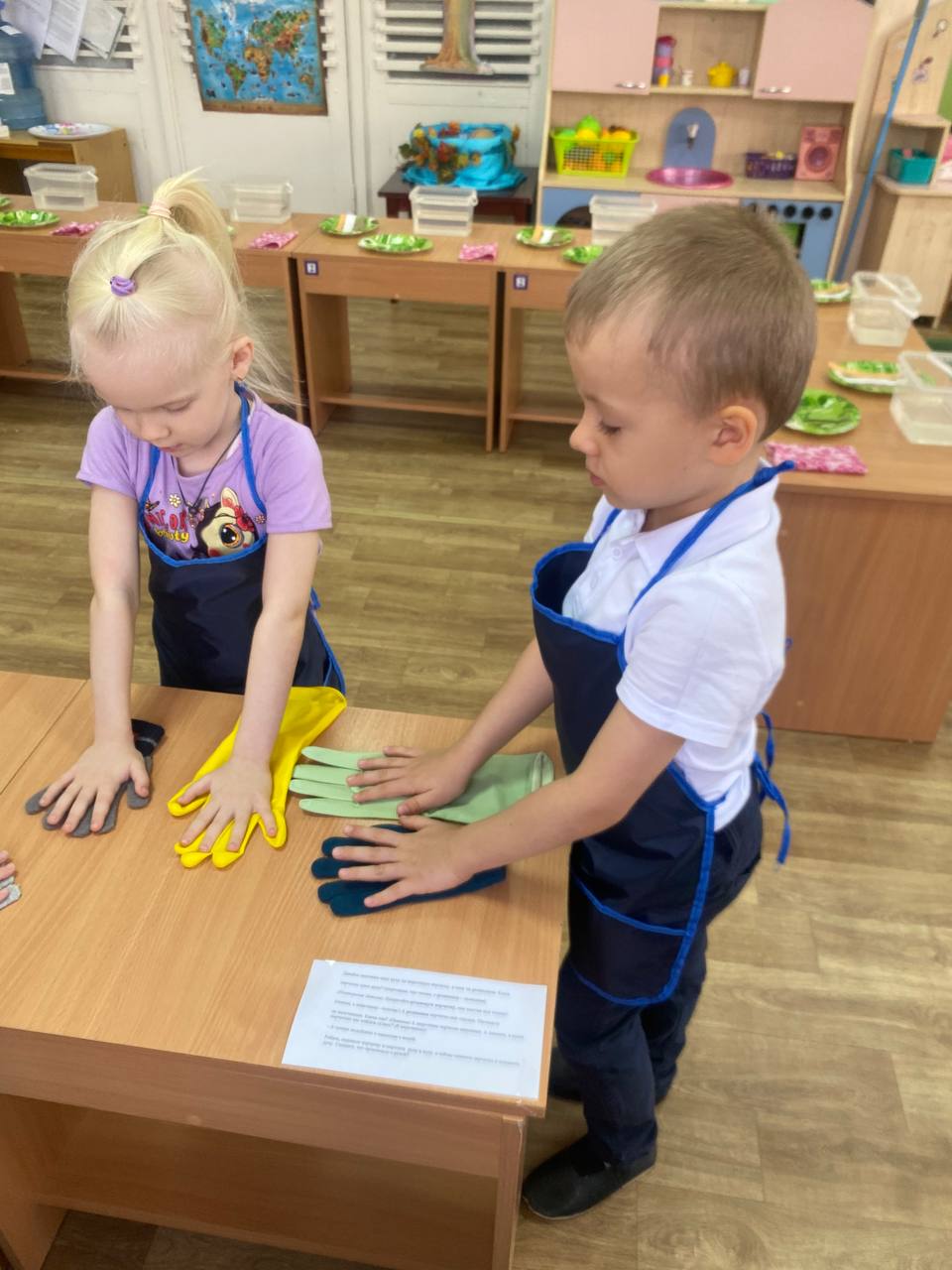  - А теперь подойдите к емкостям с водой. Ребята, наденьте перчатку и опустите  руку в воду, а сейчас снимите перчатки и покажите руку. Скажите, что произошло с рукой?Д.- Рука осталось сухой, потому что перчатки резиновые не пропускают воду.Воспитатель: - А для чего нужны резиновые перчатки? Дети: – Чтобы не промокли руки. Резиновые перчатки надевают на руки, когда моют посуду, и руки остаются сухими. В.- Значит, второе свойство - это водонепроницаемость. Людям каких профессий еще нужны резиновые перчатки? (поварам, врачам, парикмахерам)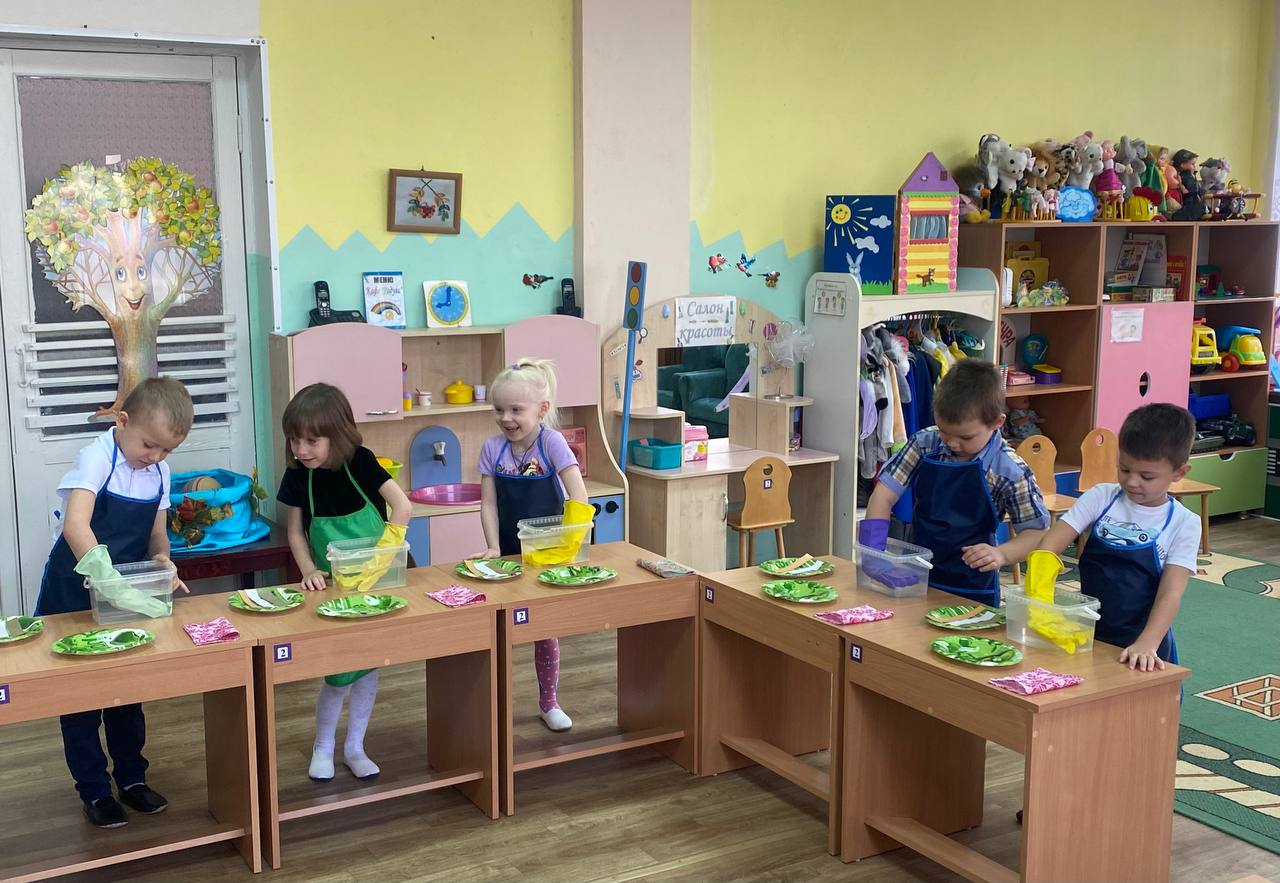 Воспитатель: - А есть ли обувь из резины?Дети: - Резиновые сапоги, калоши, сланцы и т. д. Воспитатель: - Для чего нужна такая обувь? Дети: - Чтобы ходить в дождливую погоду или на пляже или в бассейне.Воспитатель: - А почему в дождливую погоду? Дети: - Потому что они не промокают. Воспитатель: - Делать научные открытия нелегко, поэтому в лабораториях бывают перерывы для отдыха. Давайте выйдем на разминку. Игра с мячом "Назови резиновый предмет". В.- Ребята, посмотрите, что это у меня в руках? Д.- Резиночка для волос. В.- Злата, подойди ко мне (воспитатель одевает ребенку резинку на волосы). Посмотрите, как резиночка легко растягивается, перекручивается, какая она эластичная. Значит, какое третье свойство? Д.- Эластичность. В.-. Ребята смотрите, я растягиваю резинку для того, чтобы её порвать, но у меня ничего не получается. Как вы думаете, почему? Д.- Потому что она прочная. В.- Вот мы узнали еще одно свойство резины, она прочная. Воспитатель: - А теперь давайте сравним свойства резины и бумаги. Воспитатель: - Подойдите к столам. Воспитатель: - Возьмите бумагу и потяните за края в разные стороны. Бумага рвётся? Дети: - Да. Она не прочная. Воспитатель: - А теперь опустите бумагу в воду. И понаблюдайте. Что с ней происходит? Дети: - Она намокает. Воспитатель: - Бумага рвётся, намокает. Воспитатель: - А теперь давайте сравним свойства резины и ткани. Воспитатель: - Возьмите кусочек ткани и потяните за два противоположных края. Дети: - Тянется, не рвётся. Воспитатель: - А теперь опустите ткань в воду. И понаблюдайте. Что с ней происходит? Дети: - Она намокает. Воспитатель: - Ткань намокает, но не рвётся. - А теперь возьмите резиновую полоску. Потяните ее в разные стороны. А теперь опустите в воду. Что с ней происходит?  Следовательно, воздушный шар можно сделать только из резины. Посмотрите - все резиновые предметы одного цвета или разного? Д.- Предметы разного цвета.Воспитатель: Следующее свойство - это резина окрашивается. В. – Молодцы, ребята! Теперь вы много знаете о свойствах резины! И теперь можно возвращаться в детский сад! Дети – Чики-чики-чикалочка, игра-превращалочка.            Вокруг себя повернись, в детский сад возвратись!В. – Ребята! Вам понравилось быть учеными? Что вы узнали нового? С чем познакомились? Что вам понравилось больше всего? (ответы детей) .В.- Ребята, давайте еще раз назовем свойства, которыми обладает резина. Д.- Надувается, растягивается, эластичная, водонепроницаемая, (не впитывает воду, как бумага и ткань), прочная, окрашивается.  В. – А хотите, я открою вам секрет? У резины есть враги! Это – острые предметы. Вы догадались? Назовите их. (Дети дают варианты ответов) Так что, шарик, будь осторожен...Голос шарика – Ребята, спасибо вам, что так много интересного мне рассказали!  Рефлексия: Похвала каждого ребенка.Наверное, наш сундучок уже надул нам резиновые шарики. Пойдемте, посмотрим. Ребятки, да сундучок нам не только надул, но и превратил наши шарики в забавные игрушки. Хотите ими поиграть? 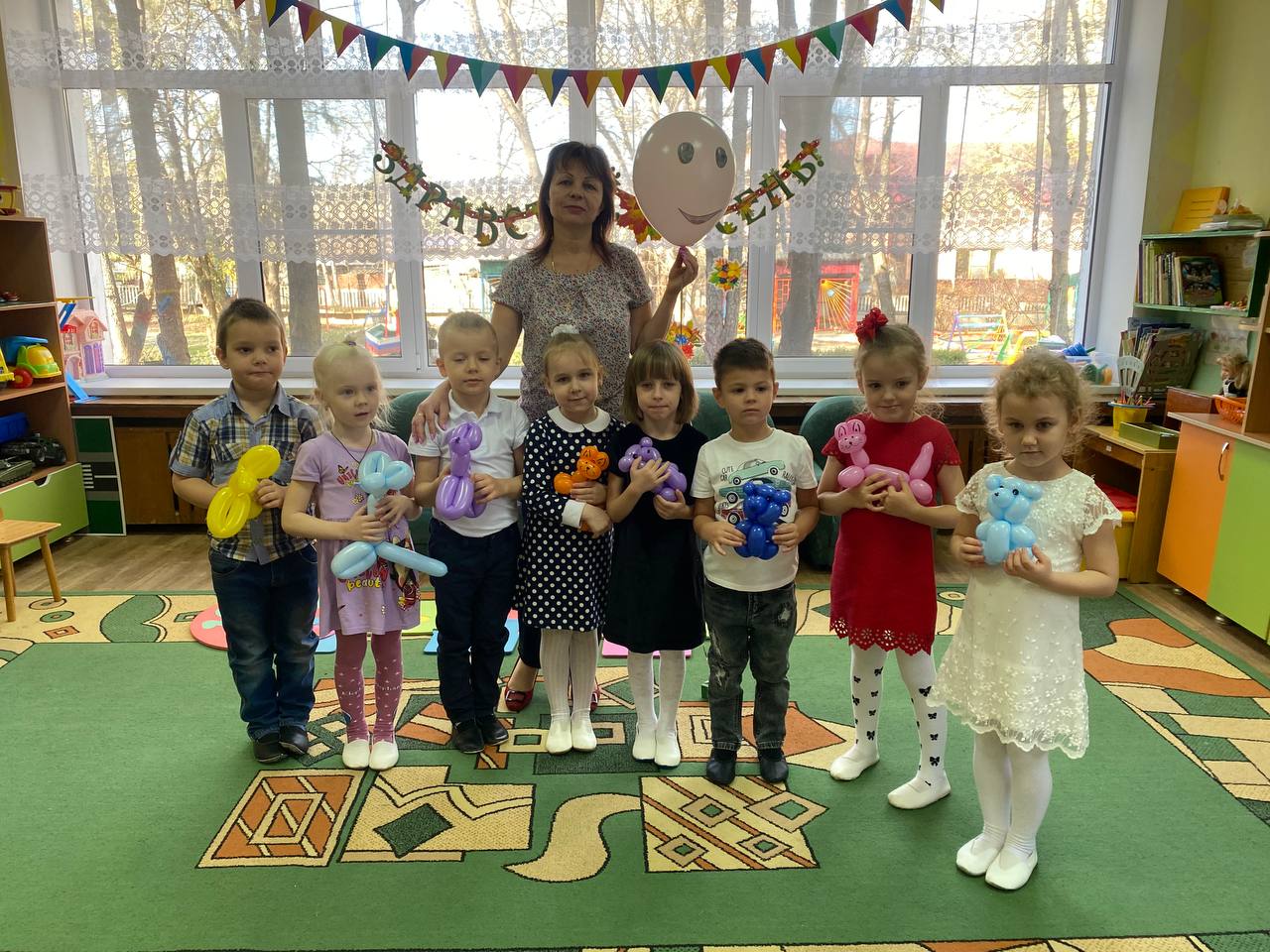 